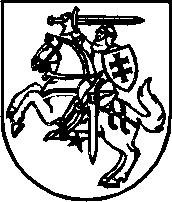 NACIONALINĖ ŠEIMOS TARYBA Biudžetinė įstaiga   Gedimino pr. 60, 01110 Vilnius   Tel. +370 616 845 81  El. p. info@seimostaryba.ltDuomenys kaupiami ir saugomi  Juridinių asmenų registre   Kodas 305664047________________________________________________________________________________________________________________________NUOTOLINIO TARYBOS POSĖDŽIO DARBOTVARKĖ2021 m. rugpjūčio  27 d.14 val.Pasidalinimas šeimų aktualijomis iš regionų ir šeimų organizacijų. Dėl Nacionalinės šeimos tarybos veiklos efektyvumo gerinimo priemonių.(Teams platformos, Internetinio puslapio pristatymas, pranešėjai: Nacionalinės šeimos tarybos sekretoriatas Ingrida ir Vilma)Dėl Lietuvos Respublikos Vyriausybės pasiūlymų Seimo III (rudens) sesijai.Dėl Apskritojo stalo diskusijos surengimo.Nacionalinės šeimos tarybos darbo reglamento aptarimas.Nacionalinės šeimos tarybos įvykusių renginių aptarimas.Kiti klausimai.Pirmininkė                                                                                                    dr. Ramunė Jurkuvienė